ЗАКЛЮЧЕНИЕ ДИССЕРТАЦИОННОГО СОВЕТА Д 006.067.01 на базеФГБНУ «Поволжский научно-исследовательский институт производства и переработки  мясомолочной  продукции»  Федерального агентства научных организаций по диссертации на соискание ученой степени кандидата наук   аттестационное дело № _____________________________  решение диссертационного совета от 3 марта 2016 г., № 6О присуждении Семериковой Алие Ильдаровне, гражданке РФ, ученой степени кандидата биологических наук.Диссертация «Продуктивные качества и биологические особенности бычков симментальской породы при использовании препарата «Ветоспорин суспензия» по специальности 06.02.10 – частная зоотехния, технология производства продуктов животноводства, принята к защите 29 декабря 2015 г., протокол № 22 диссертационным советом Д 006.067.01 на базе ФГБНУ «Поволжский научно-исследовательский институт производства и переработки мясомолочной продукции» (400131, г. Волгоград, ул. Рокоссовского, 6, № 105/нк от 11 апреля 2012 г.).Соискатель Семерикова Алия Ильдаровна, 1986 года рождения.В 2008 году соискатель окончила ФГБОУ ВПО «Башкирский государственный аграрный университет» Министерства сельского хозяйства Российской Федерации. В 2014 году окончила аспирантуру заочной формы обучения при ФГБОУ ВО «Башкирский государственный аграрный университет», работает ассистентом кафедры технологии мяса и молока ФГБОУ ВО «Башкирский государственный аграрный университет» Министерства сельского хозяйства Российской Федерации.Диссертация выполнена на кафедре технологии мяса и молока ФГБОУ ВО «Башкирский государственный аграрный университет» Министерства сельского хозяйства Российской Федерации.Научный руководитель – доктор биологических наук Миронова Ирина Валерьевна, ФГБОУ ВО «Башкирский государственный аграрный университет», кафедра технологии мяса и молока, доцент кафедры. Официальные оппоненты:1. Ранделин Дмитрий Александрович, доктор биологических наук, доцент, ФГБОУ ВО «Волгоградский государственный аграрный университет», кафедра кормления и разведения сельскохозяйственных животных, профессор кафедры;2. Мустафин Рамис Зуфарович, кандидат биологических наук, доцент, ФГБОУ ВО «Оренбургский государственный аграрный университет», кафедра химии и биотехнологий, заместитель заведующего кафедрой,дали положительные отзывы на диссертацию.Ведущая организация ФГБНУ «Всероссийский научно-исследовательский институт мясного скотоводства», г. Оренбург, в своём положительном заключении, подписанном Харламовым Анатолием Васильевичем, доктором сельскохозяйственных наук, профессором, отдел технологии мясного скотоводства и производства говядины, заведующим отделом, указала, что по актуальности, научной новизне изученной проблемы, практической значимости полученных результатов, достоверности и обоснованности выводов диссертационная работа Семериковой Алии Ильдаровны соответствует требованиям п. 9 «Положения ВАК Министерства образования и науки Российской Федерации о порядке присуждения ученых степеней», предъявляемым к кандидатским диссертациям, а её автор заслуживает присуждения ученой степени кандидата биологических наук по заявленной специальности. Соискатель имеет 12 опубликованных работ, в том числе по теме диссертации 12 работ, опубликованных в рецензируемых научных изданиях – 3. В статьях приведены результаты влияния использования препарата «Ветоспорин суспензия» в рационах бычков симментальской породы на мясную продуктивность, качество и экологическую чистоту мяса. Авторский вклад – 1,2 п.л., объём научных изданий – 1,8 п.л.Наиболее значительные научные работы по теме диссертации:1. Семерикова, А.И. Рост и развитие бычков симментальской породы при введении в рацион пробиотической добавки «Ветоспорин суспензия» / А.И. Семерикова, И.В. Миронова // Известия Самарской государственной сельскохозяйственной академии. – 2013. – № 1. –  С. 85-89.2. Семерикова, А.И. Убойные показатели бычков симментальской породы при скармливании пробиотика «Ветоспорин суспензия» / А.И. Семерикова, И.В. Миронова // Известия Оренбургского государственного аграрного университета. – 2014. – № 1. – С. 108-110.На диссертацию и автореферат поступило 5 отзывов из: из Уральского государственного аграрного университета от профессора кафедры «Технология производства и переработки сельскохозяйственной продукции», доктора с.-х. наук, профессора Горелик Ольги Васильевны; Всероссийского научно-исследовательского института овцеводства и козоводства от ведущего научного сотрудника отдела кормления, кандидата с.-х. наук, доцента Абилова Батырхана Тюлимбаевича и старшего научного сотрудника, кандидата с.-х. наук Пашковой Ларисы Александровны; Брянского государственного аграрного университета от профессора кафедры кормления животных и частной зоотехнии, доктора с.-х. наук, профессора Лебедько Егора Яковлевича; Нижне-Волжского научно-исследовательского института сельского хозяйства от директора, кандидата с.-х. наук Солонкина Андрея Валерьевича; Оренбургского государственного университета от старшего преподавателя кафедры биотехнологии животного сырья и аквакультуры, кандидата с.-х. наук Аринжанова Азамата Ерсаиновича. В отзыве из Уральского государственного аграрного университета от профессора кафедры «Технология производства и переработки сельскохозяйственной продукции», доктора с.-х. наук, профессора Горелик Ольги Васильевны имеется вопрос: «Как задавался препарат животным?».В отзыве из Всероссийского научно-исследовательского института овцеводства и козоводства от ведущего научного сотрудника отдела кормления, кандидата с.-х. наук, доцента Абилова Батырхана Тюлимбаевича и старшего научного сотрудника, кандидата с.-х. наук Пашковой Ларисы Александровны имеются вопросы: «В схеме применения препарата «Ветоспорин суспензия» предприятием-разработчиком уже рекомендуется доза 1,0 мл на 10 кг живой массы животного. В своей работе Вы в предложениях производству тоже предлагаете дозировку 1,0 мл/10 кг живой массы. Следовательно, автор работы проверил и ещё раз подтвердил уже имеющиеся результаты? В чём новизна работы касаемо разработки дозы «Ветоспорин суспензия»?».В этих отзывах отмечается, что диссертационная работа Семериковой А.И., направленная на увеличение производства говядины и улучшение её качества, является актуальной, имеет научную и практическую значимость.В результате проведения комплексных исследований соискателем установлены оптимальные дозы и положительное влияние препарата «Ветоспорин суспензия» на функционирование организма, мясную продуктивность, качество и экологическую безопасность мяса бычков симментальской породы. Введение в состав рациона данного препарата в дозе 1,0 мл на 10 кг живой массы позволяет повысить интенсивность их роста на 4,67%, убойную массу – на 17,6 и 21,2 кг, уровень рентабельности – на 7,40 и 6,66%.В отзывах отмечается актуальность исследований, новизна и практическая значимость диссертационной работы, а её автор Семерикова А.И. заслуживает присуждения ученой степени кандидата биологических наук по специальности 06.02.10 – частная зоотехния, технология производства продуктов животноводства.Выбор официальных оппонентов и ведущей организации обосновывается тем, что они компетентны в области биологических наук, имеют научные работы, широко известны своими достижениями в данной отрасли науки и способны определить научную и практическую ценность диссертации.Диссертационный совет отмечает, что на основании выполненных соискателем исследований: разработана научная идея, обогащающая концепцию использования препарата «Ветоспорин суспензия» в рационах бычков симментальской породы;предложены оригинальные суждения о возможности применения препарата «Ветоспорин суспензия» в рационах бычков;доказано положительное влияние использования препарата «Ветоспорин суспензия» на рост и развитие бычков, мясную продуктивность и качество говядины;введены в теорию и практику термины по вопросу использования препарата «Ветоспорин суспензия» в мясном скотоводстве.Теоретическая значимость исследования обоснована тем, что:доказаны и научно обоснованы способы повышения мясной продуктивности животных и качества полученной продукции; применительно к проблематике диссертации результативно, т.е. с получением обладающих новизной результатов, использован комплекс существующих базовых методов исследования изучаемых показателей, в т.ч.: оценку мясной продуктивности проводили по формуле С. Броди; этологию подопытных животных изучали по методике ВНИИРГЖ (1975); количество эритроцитов и лейкоцитов – в камере Горяева, уровень гемоглобина – по Сали, содержание общего белка – рефрактометрическим методом по Робертсону, активность аминотрансфераз АСТ и АЛТ – по методу Райтмана-Френкеля; мясную продуктивность – по методике ВАСХНИЛ, ВИЖ, ВНИИМП (1977); содержание влаги – по методике ВНИИМС (1984); триптофана – по методу Грейна и Смита;изложены условия, при которых возможно повышение мясной продуктивности бычков симментальской породы и качества говядины;раскрыты новые подходы к увеличению мясной продуктивности бычков за счет использования препарата «Ветоспорин суспензия»;изучено влияние препарата «Ветоспорин суспензия» на использование и трансформацию питательных веществ корма в пищевой белок и энергию тела бычков симментальской породы;проведена модернизация способов, повышающих мясную продуктивность бычков и качество говядины.Значение полученных соискателем результатов исследования для практики подтверждается тем, что: разработаны и внедрены новые способы, способствующие повышению мясной продуктивности бычков при введении препарата «Ветоспорин суспензия» в состав основного рациона в дозе 1,0 мл на 10 кг живой массы, что позволяет повысить интенсивность их роста на 4,67%, убойную массу в 15 месяцев – на 17,6 кг, в 18 месяцев – на 21,2 кг, уровень рентабельности – на 7,40 и 6,66%. Результаты исследований внедрены в ООО «Приютовагрогаз», СПК колхоз им. Салавата, ОАО «Зирганская МТС» Республики Башкортостан; определены перспективы практического использования в рационах бычков препарата «Ветоспорин суспензия»;создана система практических рекомендаций, а именно: методы и способы увеличения мясной продуктивности бычков симментальской породы и повышения качества говядины;представлены предложения по дальнейшей интенсификации мясного скотоводства.Оценка достоверности результатов исследования выявила:для экспериментальных работ все представленные в работе экспериментальные данные  получены на сертифицированном оборудовании в аккредитованных лабораториях;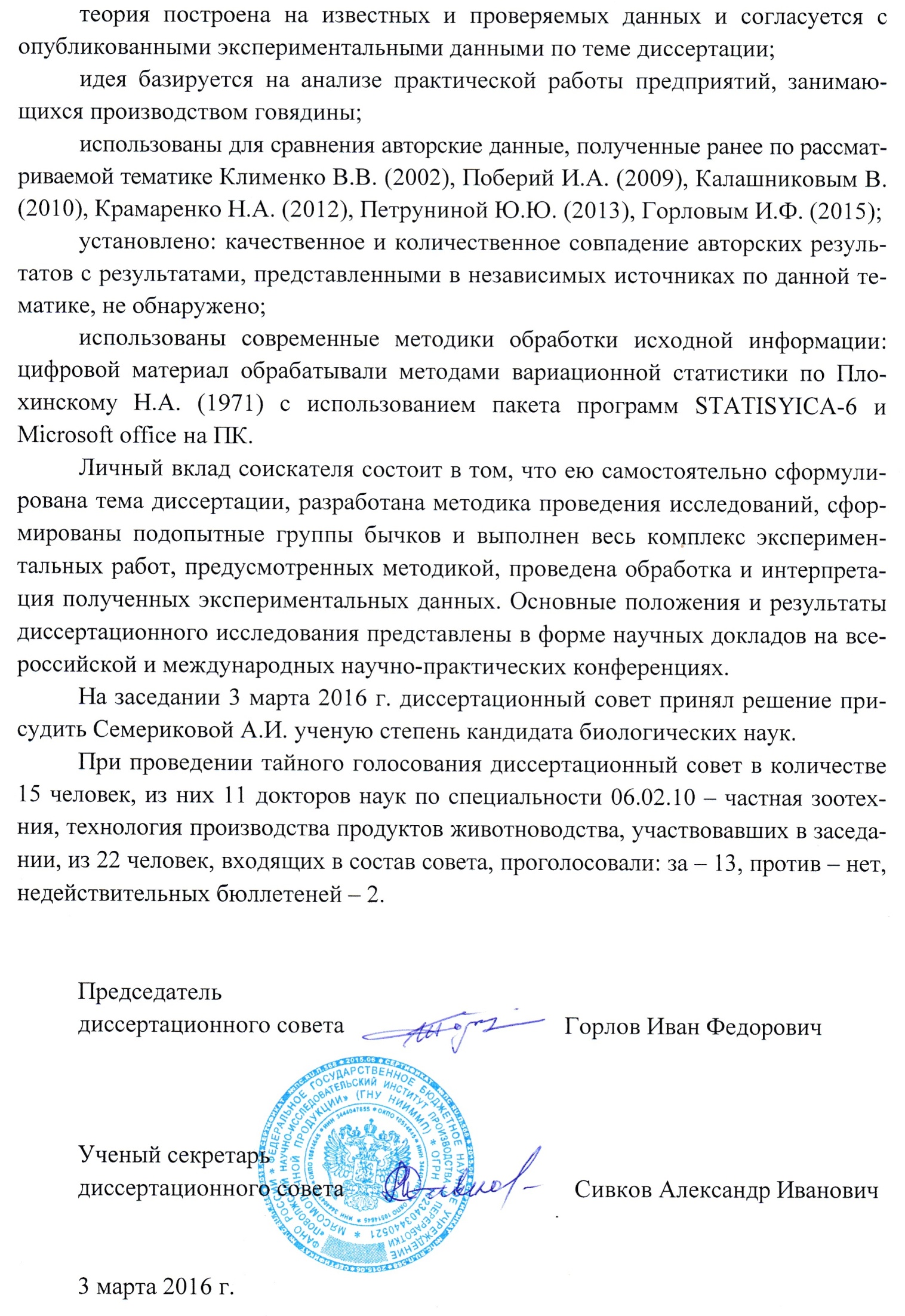 